Colegio Técnico Profesional  Alajuelita                                                                                                                                                                                          English Department 	  Teacher:  Roxana Brenes S.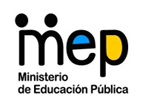 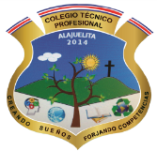 Class work Evaluation   2023   60%Aspects to evaluate:Parents Signature ________________________________________Date: _____________________________Speaking: Talking in English about the topic studied in class and concrete situations of own world.1. Using the vocabulary and grammar in a correct form studied in conversations and dialogues2.Asking and answering questions3. Pronounciating the vocabulary studied correctlyListening :    Identifying main points and personal responses.(conversations, dialogues, or songs)Recognizing sounds, phonetic sounds and distinguish different words of the vocabulary in dialogues, conversations and songs.Reading:  Understanding short text and dialogues.Recognizing the main ideas and the plot of a story or textWriting: Writing sentences, paragraphs and compositionsWrite sentences correctly and organize ideas in a paragraph etc.BASIC: The student responds unclearly to some of the prompted communication tasks.  Ideas are disorganized, only phrases. No complete sentences are said.                                                                                                                                                      INTERMEDIATE: The student responds in a satisfactory way, as directed.  Ideas are a little disorganized. Grammar studied in class is used to communicate effectively.                                                                                                                                                   ADVANCED:  The student goes beyond the requested communication and does not require prompts of any sort to do so. Ideas are well organized. Grammar studied in class is used to communicate effectively.